Summer 2020 K–5 Plus application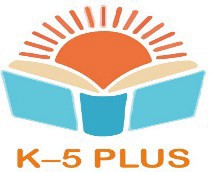 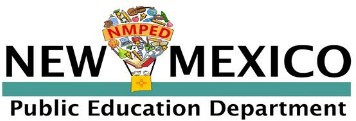 Welcome to the NM PED K–5 plus program for summer 2020. To apply for your district/charter school’s participation in the program this year, please complete the application below.Only enter the information in the white cells and complete ONE application for the district/charter school. The application should be labeled with the district/charter school name when saving the document (e.g., District/charter school-name.K-5plus). Please submit to: KfiveP.Literacy@state.nm.us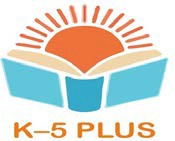 Summer 2020 K–5 Plus District/Charter School Narrative   In the following questions, describe how the district/charter school will commit to supporting the K–5 Plus program.Include how the district/charter school will guide and ensure alignment to the Common Core State Standards (CCSS) and to high-quality curricula that promote student learning.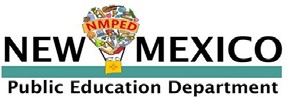 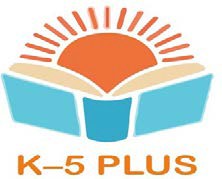 Participation Requirements for the K–5 Plus ProgramPer New Mexico statute, the department shall prioritize elementary schools:    in which 80 percent or more of students are eligible for free or reduced-fee lunch    that are low-performing elementary schools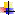    that participated in the program the previous yearDistrict/charter schools must keep K–5 plus cohorts of students with the same teacher for the remainder of the school year.STEP 1: Enter contact information.STEP 1: Enter contact information.STEP 1: Enter contact information.         District/charter schoolApplication submitted byPosition   District/charter school CodePhone NumberEmailSTEP 1a:   Our district/charter school will participate in the SY 2020/2021 (summer 2020) K-5 Plus programSTEP 1a:   Our district/charter school will participate in the SY 2020/2021 (summer 2020) K-5 Plus program     YES, we will participate          	      NO, we will NOT participate         If “YES” please continue below.   If “NO” please save the document with district/charter school name and return to the NMPED via email to KfiveP.Literacy@state.nm.us  If “YES” please continue below.   If “NO” please save the document with district/charter school name and return to the NMPED via email to KfiveP.Literacy@state.nm.us STEP 2:   Is the district/charter school conducting the program DISTRICT/CHARTER SCHOOL WIDE?STEP 2:   Is the district/charter school conducting the program DISTRICT/CHARTER SCHOOL WIDE?  YES, all schools will participate     	   NO, only some schools will participate   STEP 2a:   Are the participating schools a WHOLE SCHOOL (80-100% of students participate) program?STEP 2a:   Are the participating schools a WHOLE SCHOOL (80-100% of students participate) program?  YES, 80-100%  of students participate   	   NO, less than 80% of students participate        STEP 2b:   If “NO” above – what are the district/charter schools plans to conduct the program district/charter school wide? STEP 3: Enter your regular school year end/start dates.STEP 3: Enter your regular school year end/start dates.2019–2020 School Year End Date2020–2021 School Year Start DateSTEP 3a: Enter the K–5 Plus program start date (beginning up to two months before the start date of the upcoming school year), end date.STEP 3a: Enter the K–5 Plus program start date (beginning up to two months before the start date of the upcoming school year), end date.K–5 Plus Instructional Start DateK–5 Plus End Date# of K–5 Plus days in June# of K–5 Plus days in July/AugustTotal number of K–5 Plus daysPlease ensure that the sum of June and July/August days equal the total number of K–5 Plus program days.Please ensure that the sum of June and July/August days equal the total number of K–5 Plus program days.Please ensure that the sum of June and July/August days equal the total number of K–5 Plus program days.Please email supporting documentation (e.g., your district/charter school calendar that includes: school ending date, start date, start and end date for K–5 Plus) to KfiveP.Literacy@state.nm.us .Please email supporting documentation (e.g., your district/charter school calendar that includes: school ending date, start date, start and end date for K–5 Plus) to KfiveP.Literacy@state.nm.us .Please email supporting documentation (e.g., your district/charter school calendar that includes: school ending date, start date, start and end date for K–5 Plus) to KfiveP.Literacy@state.nm.us .STEP 4: Enter your entry assessment dates.STEP 4: Enter your entry assessment dates.K–5 Plus assessment date(s) 	                      (For Istation enter BOP, MOP [optional], and EOP dates.)K–5 Plus assessment date(s) 	                      (For Istation enter BOP, MOP [optional], and EOP dates.)KOT: Istation:  BOP:MOP:EOP:STEP 4a:   Please list any other assessments to be used to drive instruction. (For all grades participating.)STEP 5: Our district/charter school completed the program feedback form(s) last year and returned it to the PED.STEP 5: Our district/charter school completed the program feedback form(s) last year and returned it to the PED.YES, our district/charter school completed and returned all feedback forms.NO, our district/charter school did not complete and return all feedback forms.Did not participate last year.STEP 6: Summer 2019 number of funded students  Summer 2020 Projected EnrollmentSTEP 7:  Enter the number of CLASSROOMS per grade level (district wide)STEP 7:  Enter the number of CLASSROOMS per grade level (district wide)GRADENumber of classroomsKindergartenFirst GradeSecond GradeThird GradeFourth GradeFifth GradeOTHERTOTAL:District/charter school Plan for Instruction and Curricular ApproachesQuestions 1–4 are designed to reflect the district/charter school’s approach to guide schools through K–5 Plus in a manner that ensures the program is meaningful for student learning and productive in increasing literacy and math proficiency.1a. In the box below, describe how the district/charter school will guide the participating school sites to use the additional 25 days of instruction during K–5 Plus to support student learning. How will literacy, mathematics, interventions, and progress monitoring take place? 1b. What is your district/charter school’s overarching theme?  Which partnerships (e.g. community entities) is the district/charter school planning to leverage?2. Provide the State-approved, high-quality curricula and assessments to be used in the summer 2020        K–5 Plus program that align with the curricula currently used at participating schools.                                            Please specify for different grades.2. Provide the State-approved, high-quality curricula and assessments to be used in the summer 2020        K–5 Plus program that align with the curricula currently used at participating schools.                                            Please specify for different grades.2. Provide the State-approved, high-quality curricula and assessments to be used in the summer 2020        K–5 Plus program that align with the curricula currently used at participating schools.                                            Please specify for different grades.CurriculaCurriculum K–5 Plus summer 2020Assessment K–5 Plus summer 2020Language ArtsIstationMath3. Provide a detailed overview to include program outcomes tied to CCSS, weekly expectations, daily schedule, progress monitoring, and parent communication. Please specify for different grades. (If your program spreads over more than five weeks, please attach additional pages.)3. Provide a detailed overview to include program outcomes tied to CCSS, weekly expectations, daily schedule, progress monitoring, and parent communication. Please specify for different grades. (If your program spreads over more than five weeks, please attach additional pages.)3. Provide a detailed overview to include program outcomes tied to CCSS, weekly expectations, daily schedule, progress monitoring, and parent communication. Please specify for different grades. (If your program spreads over more than five weeks, please attach additional pages.)3. Provide a detailed overview to include program outcomes tied to CCSS, weekly expectations, daily schedule, progress monitoring, and parent communication. Please specify for different grades. (If your program spreads over more than five weeks, please attach additional pages.)3. Provide a detailed overview to include program outcomes tied to CCSS, weekly expectations, daily schedule, progress monitoring, and parent communication. Please specify for different grades. (If your program spreads over more than five weeks, please attach additional pages.)3. Provide a detailed overview to include program outcomes tied to CCSS, weekly expectations, daily schedule, progress monitoring, and parent communication. Please specify for different grades. (If your program spreads over more than five weeks, please attach additional pages.)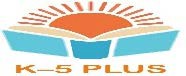 Week 1Week 2Week 3Week 4Week 5Program ComponentsWeek ofWeek ofWeek ofWeek ofWeek ofAssessments, progress monitoring, and intervention strategies, as applicable.Activities, lessons, and expectations addressedExtra activities, field trips, visitorsOutcome goals and CCSS to be addressed for the weekHome communications and parent involvement4. Professional Development. The district/charter school agenda for the planning day will include:	a review of K–5 Plus assurancesdistrict/charter school instruction and a curriculum-plana review of the schedule for Istation assessments and progress monitoring as a record of student growthhome/school procedures for weekly communicationpolicies for student and staff attendanceRemember, the district/charter school is required to provide Istation training for all teachers participating in K–5 Plus; thus, a portion of the planning day will be dedicated to Istation training and collaboration inreading reports;data analysis; andhow to design and support interventions for students.(Refer to K-5 Plus Technical Assistance Guide 2020 for information about support related to Istation.)Below, provide further agenda points to be addressed during on-site professional development.5. Staffing. Explain how the district/charter school site administrators will utilize the staff (e.g. teachers, instructional coaches, special education staff) to ensure the achievement of K-5 Plus goals and show evidence of student learning.6. Family Involvement. Explain how the district/charter school site administrators will involve families in the K–5 Plus program to ensure attendance. How will families be informed of their child’s performance, based on the progress monitoring, assessments, and the two required Istation assessments?